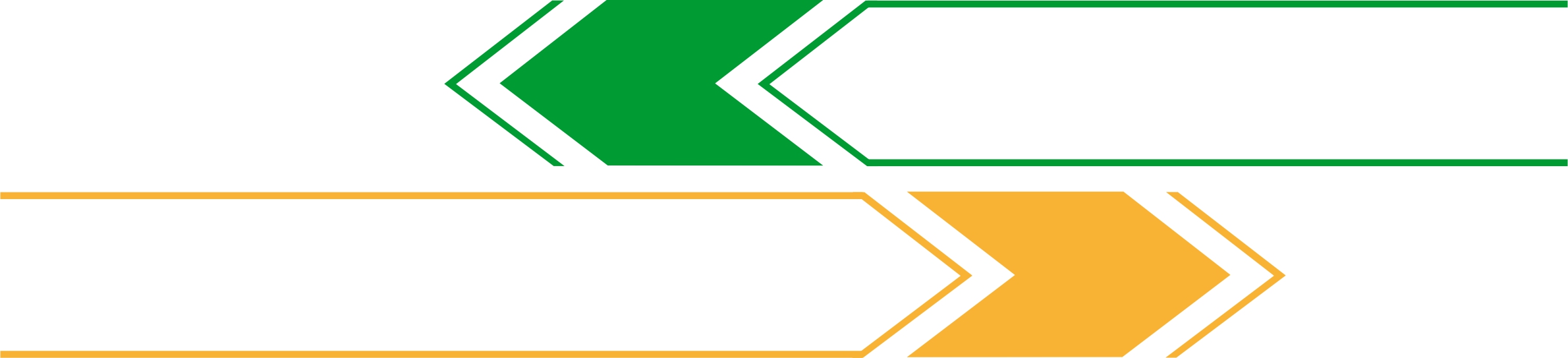 PROJEKT STRATEGICKÉ EVROPSKÉ DOBROVOLNÉ SLUŽBY EFEKTIVNÍ SPOLUPRÁCE – ŠIROKÝ DOPAD2017-2-CZ01-KA135-035740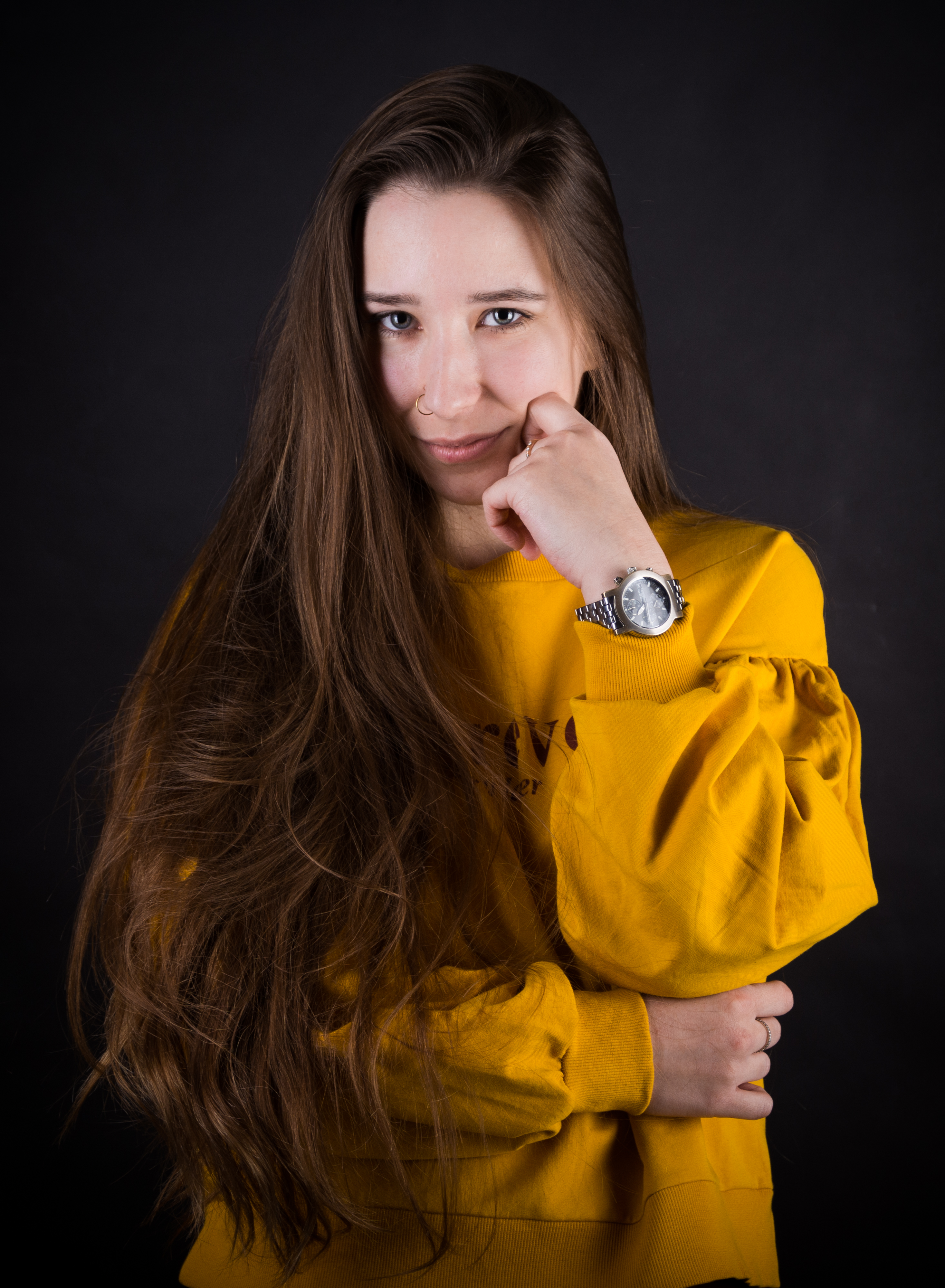 DOBROVOLNÍKAlina Fedina, Rusko13.2.2018-31.12.2018ŽADATEL PROJEKTUStředisko volného času Ivančice, příspěvková organizaceZemědělská 619/2, 664 91 Ivančice, Česká republika, www.svcivancice.czPARTNER PROJEKTUSFERA MOVEMENTPiskunova str. 27, 603005, Nizhny Novgorod,Rusko, www.dobrovolets.ru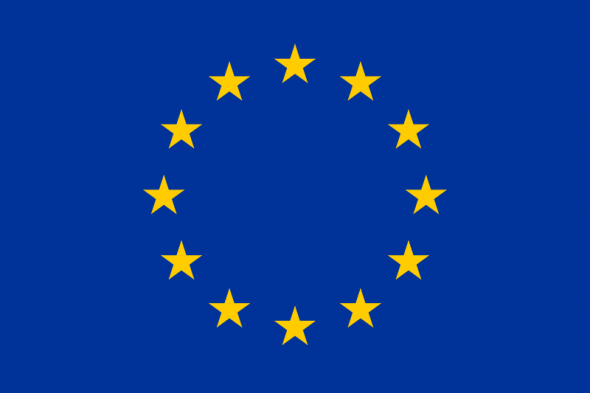 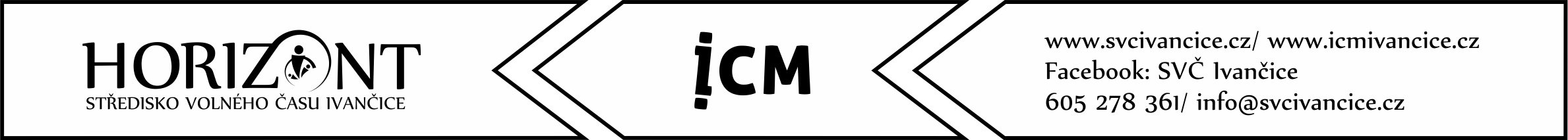 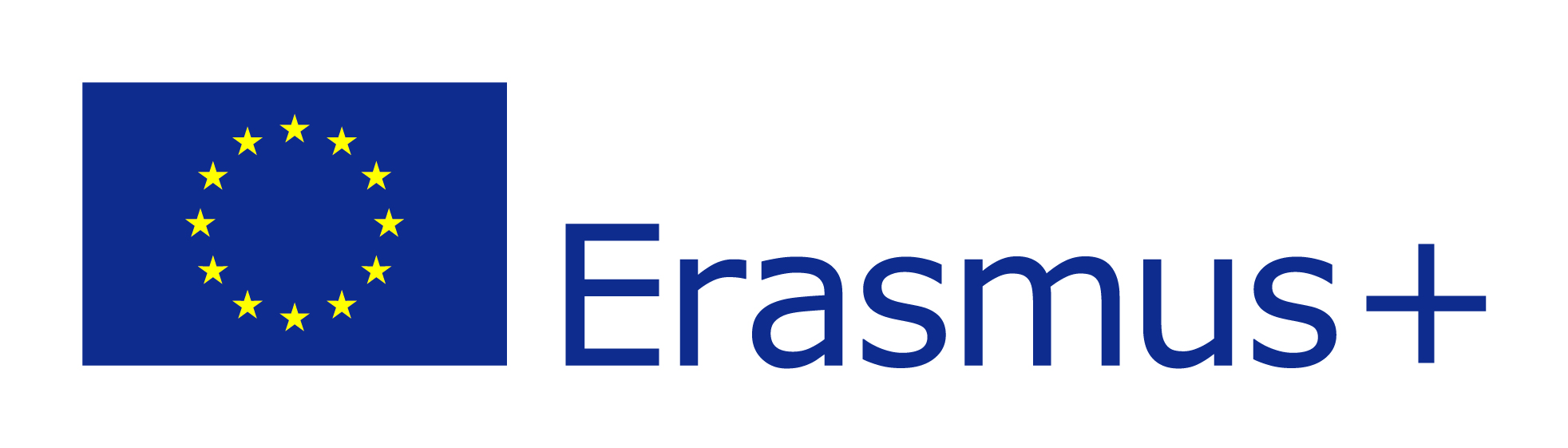 Tento projekt je spolufinancován           										   Evropskou unií